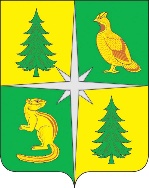 РОССИЙСКАЯ ФЕДЕРАЦИЯИРКУТСКАЯ ОБЛАСТЬЧУНСКИЙ РАЙОНКОНТРОЛЬНО-СЧЕТНАЯ ПАЛАТАЧУНСКОГО РАЙОННОГО МУНИЦИПАЛЬНОГО ОБРАЗОВАНИЯРаспоряжениеОб утверждении порядка представления лицами, замещающими в Контрольно-счетной палате Чунского районного муниципального образования муниципальные должности, сведений о доходах, расходах, об имуществе и обязательствах имущественного характераВ соответствии с Федеральным законом от 25 декабря 2008 года № 273-ФЗ «О противодействии коррупции», Федеральным законом от 2 марта 2007 года № 25-ФЗ «О муниципальной службе в Российской Федерации», Закон Иркутской области от 07.11.2017 № 73-ОЗ "О представлении гражданами, претендующими на замещение муниципальной должности, лицами, замещающими муниципальные должности, сведений о доходах, расходах, об имуществе и обязательствах имущественного характера и проверке достоверности и полноты представленных ими сведений о доходах, расходах, об имуществе и обязательствах имущественного характера" Федеральным законом от 3 декабря 2012 года № 230-ФЗ «О контроле за соответствием расходов лиц, замещающих государственные должности, и иных лиц их доходам», Указом Президента Российской Федерации от 8 июля 2013 года № 613 «Вопросы противодействия коррупции», Законом Иркутской области от 07.11.2017 №73-ОЗ "О представлении гражданами, претендующими на замещение муниципальной должности, лицами, замещающими муниципальные должности, сведений о доходах, расходах, об имуществе и обязательствах имущественного характера и проверке достоверности и полноты представленных ими сведений о доходах, расходах, об имуществе и обязательствах имущественного характера", руководствуясь статьями 42, 52 Устава Чунского районного муниципального образования,  1. Утвердить прилагаемый Порядок представления лицами, замещающими в Контрольно-счетной палате Чунского районного муниципального образования муниципальные должности, сведений о доходах, расходах, об имуществе и обязательствах имущественного характера.2. Контроль исполнения настоящего распоряжения оставляю за собой.Председатель			                                                 А.С. ФедорукУтвержден Распоряжением Контрольно-счетнойпалаты Чунского районногомуниципального образованияот 29.12.2021 г.  № 56ПОРЯДОКпредставления лицами, замещающими в Контрольно-счетной палате Чунского районного муниципального образования муниципальные должности, сведений о доходах, расходах, об имуществе и обязательствах имущественного характера1. Настоящий Порядок разработан в соответствии с указами Президента Российской Федерации от 18 мая 2009 г. № 558 "О представлении гражданами, претендующими на замещение государственных должностей Российской Федерации, и лицами, замещающими государственные должности Российской Федерации, сведений о доходах, об имуществе и обязательствах имущественного характера", от 2 апреля 2013 г. № 309 "О мерах по реализации отдельных положений Федерального закона "О противодействии коррупции", от 2 апреля 2013 г. № 310 "О мерах по реализации отдельных положений Федерального закона "О контроле за соответствием расходов лиц, замещающих государственные должности, и иных лиц их доходам" и от 8 июля 2013 г. № 613 "Вопросы противодействия коррупции", а также приказом Министерства труда и социальной защиты Российской Федерации от 7 октября 2013 г. № 530н "О требованиях к размещению и наполнению подразделов, посвященных вопросам противодействия коррупции, официальных сайтов федеральных государственных органов, Центрального банка Российской Федерации, Пенсионного фонда Российской Федерации, Фонда социального страхования Российской Федерации, Федерального фонда обязательного медицинского страхования, государственных корпораций (компаний), иных организаций, созданных на основании федеральных законов, и требованиях к должностям, замещение которых влечет за собой размещение сведений о доходах, расходах, об имуществе и обязательствах имущественного характера".2. Лица, замещающие в Контрольно-счетной палате Чунского районного муниципального образования (далее – КСП) муниципальные должности Российской Федерации, предусмотренные Федеральный закон от 07.02.2011 № 6-ФЗ "Об общих принципах организации и деятельности контрольно-счетных органов субъектов Российской Федерации и муниципальных образований", ежегодно, не позднее 30 апреля года, следующего за отчетным, представляют в соответствии с действующим законодательством сведения о доходах, расходах, об имуществе и обязательствах имущественного характера в Управление по профилактике коррупционных и  иных правонарушений.Для размещения на официальном сайте предоставляются сведения о доходах, расходах, об имуществе и обязательствах имущественного характера на бумажном носителе и в электронном виде согласно приложению к настоящему Порядку.Справки о доходах, об имуществе и обязательствах имущественного характера заполняются с использованием специального программного обеспечения "Справки БК", размещенного на официальном сайте Президента Российской Федерации.3. В случае отсутствия размещенной информации предоставляет в установленном порядке общероссийским средствам массовой информации для опубликования по их запросам следующие сведения о доходах, расходах, об имуществе и обязательствах имущественного характера:а) перечень объектов недвижимого имущества, принадлежащих лицу, замещающему муниципальную должность, его супруге (супругу) и несовершеннолетним детям на праве собственности или находящихся в их пользовании, с указанием вида, площади и страны расположения каждого из них;б) перечень транспортных средств, с указанием вида и марки, принадлежащих на праве собственности лицу, замещающему муниципальную должность, его супруге (супругу) и несовершеннолетним детям;в) декларированный годовой доход лица, замещающего муниципальную должность, его супруги (супруга) и несовершеннолетних детей.г) сведения об источниках получения средств, за счет которых совершены сделки (совершена сделка) по приобретению земельного участка, другого объекта недвижимого имущества, транспортного средства, ценных бумаг (долей участия, паев в уставных (складочных) капиталах организаций), цифровых финансовых активов, цифровой валюты, если общая сумма таких сделок (сумма такой сделки) превышает общий доход лица, замещающего муниципальную должность, и его супруги (супруга) за три последних года, предшествующих отчетному периоду.4. В размещаемых на официальном сайте и предоставляемых общероссийским средствам массовой информации для опубликования сведениях о доходах, расходах, об имуществе и обязательствах имущественного характера запрещается указывать:а) иные сведения (кроме указанных в пункте 3 настоящего Порядка) о доходах лица, замещающего муниципальную должность, его супруги (супруга) и несовершеннолетних детей, об имуществе, принадлежащем на праве собственности названным лицам, и об их обязательствах имущественного характера;б) персональные данные супруги (супруга), детей и иных членов семьи лица, замещающего муниципальную должность;в) данные, позволяющие определить место жительства, почтовый адрес, телефон и иные индивидуальные средства коммуникации лица, замещающего муниципальную должность, его супруги (супруга), детей и иных членов семьи;г) данные, позволяющие определить местонахождение объектов недвижимого имущества, принадлежащих лицу, замещающему муниципальную должность, его супруге (супругу), детям, иным членам семьи на праве собственности или находящихся в их пользовании;д) информацию, отнесенную к государственной тайне или являющуюся конфиденциальной.5. Сведения о доходах, расходах, об имуществе и обязательствах имущественного характера, указанные в пункте 3 настоящего Порядка, за весь период замещения лицом в КСП муниципальную должность, а также сведения о доходах, расходах, об имуществе и обязательствах имущественного характера его супруги (супруга) и несовершеннолетних детей размещены на официальном сайте и подлежат ежегодному обновлению в течение 14 рабочих дней со дня истечения срока, установленного для их подачи.Приложениек Порядку представления лицами, замещающими в Контрольно-счетной палате Чунского районного муниципального образования муниципальные должности, сведений о доходах, расходах, об имуществе и обязательствах имущественного характера.Сведения о доходах, расходах,об имуществе и обязательствах имущественного характераза период с 1 января 20__ г. по 31 декабря 20__ г.29.12.2021 г.р. п. Чунский                          №56№ п/пФамилия и инициалы лица, чьи сведения размещаютсяДолжностьОбъекты недвижимости, находящиеся в собственностиОбъекты недвижимости, находящиеся в собственностиОбъекты недвижимости, находящиеся в собственностиОбъекты недвижимости, находящиеся в собственностиОбъекты недвижимости, находящиеся в пользованииОбъекты недвижимости, находящиеся в пользованииОбъекты недвижимости, находящиеся в пользованииТранспортные средства (вид, марка)Декларированный годовой доход (руб.)Сведения об источниках получения средств, за счет которых совершена сделка (вид приобретенного имущества, источники)№ п/пФамилия и инициалы лица, чьи сведения размещаютсяДолжностьвид объектавид собственностиплощадь (кв. м)страна расположениявид объектаплощадь (кв. м)страна расположенияСупруг (супруга)Несовершеннолетний ребенок2.…….